ESCUELA COMERCIAL CAMARA DE COMERCIO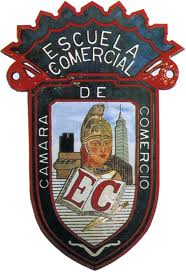 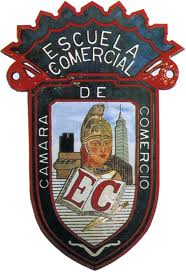 .	OBJETIVO: Agenciar el discernimiento de los aspectos que dan forma a la inflación y sus efectos en la sociedad.INSTRUCCIONES: LEE CUIDADOSAMENTE EL TEMA Y REALIZA LA ACTIVIAD Y LA TAREA QUE SE TEINDICA AL FINAL DEL TEMA.ELEMENTOS TEORICOSLa inflación es el aumento generalizado de los precios de bienes y servicios en un país. Para medir el crecimiento de la inflación se utilizan índices, que reflejan el crecimiento porcentual de una canasta básica de bienes ponderada. El índice de precios al Consumidor (IPC) que en México se llama INPC (Índice Nacional de Precios al Consumidor). Este índice mide el porcentaje de incremento en los precios de una canasta básica de productos y servicios que adquiere un consumidor en el país.CAUSAS DE LA INFLACION. Existen tres tipos de inflación:*Inflación por consumo o demanda. Esta inflación obedece a la ley de oferta y demanda. Si la demanda excede la capacidad de producción o de importación de bienes, los precios tienden a aumentar.*Inflación por costos. Esta inflación ocurre cuando el precio de las materias primas (cobre, petróleo, energía, etc.) aumenta, lo que hace que el productor, buscando mantener su margen de ganancias, incremente sus precios.*Inflación auto construida. Esta inflación ocurre cuando se prevé un fuerte incremento futuro de precios, y entonces se comienzan  a ajustar  estos desde antes que el aumento sea gradual.¿Cómo se detiene la inflación? Para detener la inflación, los bancos centrales tienden a incrementar la tasa de interés de la deuda pública. De esta manera se incrementa las tasas de interés en los préstamos al consumo (tarjetas de crédito, hipotecas, etc.). Al aumentar las tasas de interés de consumo se frena la demanda de productos.El lado negativo de este control es que al frenar la demanda de productos se frena la industria que los produce, lo cual puede llevar a un estancamiento económico y desempleo. Un ejemplo de esto es el sexenio del presidente Vicente Fox, durante el cual se controló la inflación y el crecimiento del Producto Interno Bruto ha sido de los peores en décadas.Los resultados sugieren que un alto nivel de inflación tiene efectos negativos en el bienestar social, mediante un aumento en los niveles de pobreza para algunos países en América Latina y, en particular, para el caso de México. El mecanismo más claro para que se presente esta relación, es el deterioro de los salarios reales producto de la inflación, seguido por varios factores, como son: la poca capacidad de la población más pobre para proteger sus activos, los ajustes tardíos de los salarios que implican transferencias de pobres a ricos, la pérdida en los ingresos por transferencias estatales, la pérdida de incentivos para acumular capital humano y el mayor pago proporcional de impuestos indirectos de los pobres.Todo esto sugiere que un aumento en el nivel de inflación, deteriora algunos indicadores básicos de bienestar social, como son la educación, la salud y el ingreso. La combinación de los efectos de la inflación, no solamente podría dificultar el combate a la pobreza, sino que podría estar aumentando las barreras creadas por las trampas de pobreza. Lo anterior sugiere que la inflación, además de aumentar la pobreza, también la profundiza.*Provoca una pérdida del poder adquisitivo: Con el mismo dinero compraremos menos cosas.*Los prestamos van a disminuir sus precio real: Si, pero no debemos olvidar que nuestro poder adquisitivo también ha disminuido.*No podremos ahorrar como antes: Ya que necesitamos más dinero si queremos comprar algunos productos o servicios porque su precio ha subido.*Generalmente en estos periodos de inflación los precios que más suben son de los productos que más consumimos y por tanto de alguna manera o de otra afectara a todos.A pesar de estos efectos negativos, dentro de la economía de mercado se considera normal la existencia de precios de inflación. El problema viene cuando esta aumenta de manera incontrolable o no está dentro de las previsiones del Gobierno. Es en este caso cuando se pueden poner en marcha medidas destinadas a minimizar sus efectos.¿Cómo afecta la inflación a nuestra economía doméstica?La inflación también hará mella en nuestro día a día.*Prestamos: A mayor inflación, más subirán los tipos de interés y más van a tener que pagar aquellos que tengan una hipoteca con interés variable, Si la inflación es elevada se pedirán menos crédito, como visto anteriormente.*Los impuestos: Hacienda subirá las deducciones de cada tramo contributivo en función de lo que haya aumentado la inflación, porque si suben los precios vamos a necesitar más dinero para las mismas cosas.*Inmuebles: La renta se basara en la subida del IPC del año anterior para actualizarse durante los 5 primeros años. Según se recoge en la ley de Arrendamiento Urbano.*Pensiones y salarios: El gobierno los pondrá al dia teniendo en cuenta el incremento de la inflación.Entre estas medidas encontramos las siguientes: *Reducción del dinero en circulación, lo que puede llevar a su paralización de sueldos y de inversiones públicas.*Subida de los tipos de interés, que es la medida más extendida y con la que se pretende incentivar a los consumidores a horrar. Si suben los tipos de interés, serán menos las personas que se atrevan con un préstamo y con esta manera habrá menos dinero en circulación.TAREA: CONTESTA LAS SIGUIENTES PREGUNTAS.1¿Qué es la inflación?2¿Cómo se mide la inflación?3. Menciona por lo menos dos causas de la inflación.4¿Por qué la inflación provoca una pérdida del poder adquisitivo?ACTIVIDAD: ILUSTRA EL TEMA.ESCUELA COMERCIAL CÁMARA  DE COMERCIO.	OBJETIVO: Discernir los principios económicos para lograr un bienestar social de México.INSTRUCCIONES: LEE CUIDADOSAMENTE EL TEMA Y REALIZA LA ACTIVIAD Y LA TAREA QUE SE TEINDICA AL FINAL DEL TEMA.ELEMENTOS TEORICOSLa devaluación es la disminución o pérdida del valor nominal de una moneda corriente frente a otras monedas extranjeras. En el caso de México, sería la reducción del valor del peso frente el dólar, el euro, la libra esterlina, el yen y en general cualquier moneda de otro país.¿POR QUÉ OCURRE UNA DEVALUACIÓN?La principal causa de una devaluación ocurre por el incremento en la demanda extranjera, y este aumento de demanda se deberá entre otras cosas a: *Falta de confianza en la economía local o en su estabilidad. Una declaración de moratoria de pagos de deuda del gobierno, las guerras, actos de terrorismo, la guerra contra el crimen organizado, porque todas las semanas hay decenas de asesinatos, etc., ahuyenta la inversión extranjera en el país. Ante un escenario de desconfianza, los inversionistas (nacionales e internacionales) buscar sacar su dinero del país, y para hacerlo, deben vender pesos y comprar moneda extranjera.*Déficit en la balanza comercial. Cuando el monto de los productos que importamos es mayor al número de los productos que exportamos, se dice que tenemos déficit en nuestra balanza comercial, por lo que debemos comprar más moneda extranjera para cubrir ese déficit.*Salida de capitales especulativos ante  ofertas más atractivas de inversión. Esta salida ocurre cundo gobiernos con economías más fuertes deciden subir sus tasas de interés.  Esto hace que los especuladores e inversionistas prefieran prestar su dinero a esos gobiernos más seguros y por ende, sacarlo del nuestro. De igual forma, hay mucho capital especulativo en la bolsa de valores. el momento en que ya no resulte tan atractivo invertir  en las empresas de la Bolsa Mexicana, comenzara a vender esas inversiones y retirara su dinero de México. Normalmente un incremento en tasa de interés extranjera va acompañado de baja En en la bolsa, y esta baja en la bolsa se reflejara en la devaluación del peso.*Decisión del Banco Central de devaluar la moneda. ¿Por qué el Banco central buscaría disminuir el valor de su moneda ante otras? Esta medida buscara frenar las importaciones para proteger la economía local. Almomento de la devaluación, la mercancía procedente de otros países automáticamente incrementa su costo, y entonces se beneficia a la producción interna, aumentando el consumo interno de los productos nacionales, estimulando las exportaciones y reactivando la economía. Sin embargo, hay que tomar en cuenta también las consecuencias negativos de una devaluación antes de tomar (o dejar de tomar) una decisión macroeconómica tan importante.LO MALO Una depreciación excesiva. Una depreciación en exceso, como parece ser ésta, que se mantenga por un periodo prolongado, presenta el riesgo de afectar de manera permanente el proceso de formación de precios de la economía. Una de las causas más importantes que explican el que la depreciación del tipo de cambio no haya sido inflacionaria es la debilidad de la economía y la expectativa de que la depreciación pudiera ser temporal. No obstante, con el tiempo las empresas notarán que los pronósticos de los analistas del tipo de cambio no se mantienen constantes, sino que se han revisado continuamente al alza. Frente a este escenario corremos el riesgo de que estas empresas se convenzan que la depreciación no es temporal y comiencen a fijar sus precios en consecuencia. Hasta ahora, el esfuerzo del gobierno de bajar las tarifas de electricidad, la caída en dólares de los precios de las mercancías, y los impactos deflacionarios de la reforma de telecomunicaciones, han compensado la baja inflación, pero estos efectos no pueden mantenerse por mucho tiempo, por lo que el riesgo de inflación está latente. A estos efectos  se les suman los siguientes:*La caída en el salario real provocada por el incremento de los precios de los bienes importados. Al caer el ingreso real de las familias, éstas reducen su consumo y con ello cae la demanda interna. La magnitud de este efecto depende del grado de “traspaso” que hagan los importadores de las fluctuaciones cambiarias a los precios finales. Si es alto, los precios aumentarán de forma importante con la depreciación, si es bajo, los precios casi no aumentarán, reduciendo con ello el efecto contractivo. *El aumento del peso de la deuda denominada en moneda externa. Al depreciarse la moneda, la deuda denominada en moneda externa aumenta su valor en moneda nacional pues ahora se requieren más unidades de ésta para cubrir el monto de la deuda. Puesto que el ingreso del deudor no varió, la deuda denominada en moneda nacional representa tras la depreciación un mayor porcentaje de éste que lo que representaba antes. En consecuencia, el deudor se ve obligado a reducir su consumo para poder hacer frente a los pagos de la deuda, cosa que contrae a la demanda interna. La importancia de este efecto tiene una relación directa con la cantidad de deuda denominada en moneda externa que exista dentro de la economía.*Una realidad un corolario del cambio en la rentabilidad y de la caída en el salario real. Al aumentar las ganancias del sector comercializable y reducirse el salario real, se están transfiriendo recursos de un sector de la población con una alta propensión a consumir hacia otro sector con una propensión a consumir menor. Lo que ocurre con ello es una caída en el consumo dentro de la economía. En este caso, la magnitud del efecto depende de la diferencia entre las propensiones a consumir de quienes reciben salario y quienes reciben ganancias.¿QUÉ PODEMOS ESPERAR?La caída en los ingresos públicos por menores precios del petróleo obligará al gobierno federal a ajustar sus finanzas públicas. Dado que subir impuestos no es una opción el momento en que previamente se han subido de manera consecutiva, lo que queda es ajustar el gasto público a la baja, es decir, los famosos “recortes”. Sin duda, el menor gasto público tendrá un impacto negativo en la economía, justificando una mayor depreciación para compensar el crecimiento económico, todo esto en un contexto en que la Reserva Federal comenzará a subir las tasas de interés y el Banco Central seguirá la misma línea. Así mismo, la devaluación del peso frente a las otras divisas reducirá substancialmente el presupuesto para equipo, sustancias y materiales que no se producen en el país y que requieren las actividades académicas y culturales con lo que se desacelerará en el corto y mediano plazos la investigación y la docencia de frontera, así como la difusión cultural. La exigencia de mantener el equilibrio en las finanzas públicas impondrá mayores exigencias a la contribución de ingresos impositivos por parte de las IES, con lo que se reducirán los ingresos de sus trabajadores que verán gravados sus estímulos y becas de productividad, como en todos los sectores productivos.De igual manera, se elimina la posibilidad de una nueva asunción de pasivos de las IES, por parte de las autoridades hacendarias, con lo que se limita seriamente el uso del crédito interno y externo para sortear las dificultades financieras y las exigencias crecientes de estas instituciones.El alto porcentaje de subvaluación del peso frente a las divisas extranjeras hará que se reduzcan y en algunos casos se elimine la adquisición de acervos bibliohemerográficos, de información, software y suscripción de servicios que provengan del exterior, con lo que se limitará seriamente el avance académico, científico y tecnológico, así como el humanístico en el corto y mediano plazos, socavando dos de los pilares de la competitividad: la formación de recursos humanos de alto nivel y el desarrollo científico y tecnológico. También se reducirán y, en muchos casos, se eliminarán las becas para estudios y estancias académicas en el extranjero, así como programas de cooperación cultural, sin tener una oferta nacional que supla esas opciones.¿QUÉ REPERCUSIONES TENDRÁ EN NUESTRA VIDA COTIDIANA?Nuestro dinero comienza a perder valor, la cantidad de bienes que antes comprábamos con cierta suma de dinero, ahora tienden a disminuir. Otro efecto negativo que tiene la devaluación es el incremento generalizado de precios en los bienes o más conocido como inflación.¿QUÉ HACER FRENTE A LA DEVALUACIÓN?Mis Bienes – cuando llega la devaluación adquirir nuevos bienes se vuelve más costoso (sobre todo los importados) de manera que cuida lo que ya tienes.Dinero en Efectivo – evita tener dinero en efectivo ocioso en tu casa, adquiere bienes  coleccionables que conserven el valor de tu dinero en el tiempo (arte o antigüedades).En qué Invertir Cuando Todo Anda Mal – has notado que cada cierto tiempo los mercados tienden a reventar (ciclo económico). El pesimismo inunda los mercados y nada parece funcionar, excepto un sector. Los inversores experimentados al divisar tormentas financieras en el horizonte buscan refugiarse en el sector de los servicios públicos (empresas eléctricas, tratamiento de agua y gas domiciliario).Es así como el sector de los “Utilities” término en inglés para referirse a éste sector, llega a cotizar mejor en periodos turbulentos. Aplicando el sentido común, por muy mal que vaya la economía la gente seguirá demandando energía eléctrica, agua potable y gas.Supervisar Tus Gastos de Cerca – debes planear tus gastos con cuidado y permanecer dentro del presupuesto. Es una buena oportunidad para comprar productos nacionales.Hágalo Usted Mismo – en épocas difíciles es buena idea hacer cosas en casa que te puede ahorrar dinero. Imagina tener un pequeño huerto en casa, es genial. Lo digo por experiencia propia, yo tuve una tomatera en la terraza de mi casa jaja. Gracias a eso pude cosechar muchos tomates y comer tomate hasta hartarme; no es por nada pero los tomates cultivados en casa saben mejor.TAREA: CONTESTA LAS SIGUIENTES PREGUNTAS.1¿Qué es la devaluación?2¿Por qué la moneda Nacional baja a causa del valor de otras monedas?3¿Por qué la falta de estabilidad económica genera una devaluación?4¿Por qué el Banco Central decide devaluar la moneda?ACTIVIDAD: ILUSTRA EL TEMA.Grupo: 83ATEMA: FACTORES ECONOMICOS PARA LOGRAR UN BIENESTAR.SUBTEMA: INFLACIÓN.            PROFA. PALAPA SANCHEZ VIOLETA            FECHA: 12 de marzoGrupo: 83ATEMA: PRINCIPIOS PARA LOGRAR ESTRUCTURAS SOCIECONOMICAS CON BIENESTAR.SUBTEMA: DEBALUACION.           PROFA. PALAPA SANCHEZ VIOLETA            FECHA: 15 de marzo